THE LAND OF LEGENDS THEME PARKTHE LAND OF LEGENDS THEME PARK АКТИВИТИ ВКЛЮЧЕННЫЕ В ДНЕВНОЕ ПОСЕЩЕНИЕ SECRET LAGOON бассейны игоркиШоу Морских Животных Waterfront Kingdom 24 Aттракционa Tематического Парка THE LAND OF LEGENDS THEME PARK УСЛУГИ ЗА ДОПОЛНИТЕЛЬНУЮ ПЛАТУЕда и напиткиШкафчикиИгрыИнтеракции Fast TrackБАССЕЙНЫ  ГОРКИ Шоу Морских Животных ДЕЛЬФИН, БЕЛУГА, МОРЖ  Продолжительность 50 мин. THEME PARK 24 UNITSTHE LAND OF LEGENDS THEME PARK УСЛУГИ ЗА ДОПОЛНИТЕЛЬНУЮ ОПЛАТУ ПЛОЩАДКИ ДЛЯ ЕДЫ И НАПИТКОВ Secret Cuisine (11:00-16:30)Teracce Bar     (10:00-17:00)Marine BarMidpoint Cafe Zipline ChocoChocoHippoPizza Expres (Пицца слайсами)Qum Qum (Запеченная картошка с начинкой и Турецкие сэндвичи Kumru)МороженоеThe Farm (Нарезанные фрукты и мини овощи)ШКАФЧИКИ (СЕЙФЫ)Плата за пользование будет составлять 8 TL./2 USDоплата с баланса, загруженного в браслет гостя. ИГРЫПлата за каждую игру составит 5 TLСтоимость Родео (Катание на Быке) будет составлять 15 TL.Оплата будет взимается инструкторами и операторами с помощю портативных терминалов.ИНТЕРАКЦИИПЛАВАНИЕ С ДЕЛЬФИНАМИ Откройте для себя море любви от Луны , Араса, Хани, Ксении и Лозы! Насладитесь волнительными танцами и глубоководным плаванием с дельфинами; Вы можете взирать энергичное шоу вживую, получая интересную информацию о дельфинах и других млекопитающих. Гости старше 8 лет и умеющие плавать могут присоединиться к данной 30-минутной программе.Участникам должно быть не менее 8 лет.½ часовая программа проходит в группах от 5 до 8 персон.Программа может меняться в зависимости от количества квот.В программе невозможно принимать участие при беременности, наличии сердечной недостаточности или высокого кровяного давления; в случае проблем с кожей, физических и психических расстройств.В случае несоблюдения правил и норм парка, Администрация Парка оставляет за собой право на отмену билета без возврата стоимости. Ответственность и возмещение всех видов ущерба, которые могут иметь место в случае несоблюдения правил и положений парка, лежит на посетителях парка и их родителях. Участники должны быть за 20 минут до начала программы для получения инструкций и оснащения.Стоимость резервации отмененной менее чем за 24 часа до программы не возмещается. Администрация Waterfront Kingdom имеет право на изменение времени резервации гостей в зависимости от интенсивности программ плавания."НАЕДИНЕ С ДЕЛЬФИНОМ (DOLPHIN PRIVATE) (МАКС 4 ПЕРСОНЫ) 4500 TLВы можете провести 30 минут с дельфинами в специально отведенном частном бассейне. В то время как тренера рассказывают о жизни дельфинов и о том, как за ними ухаживают в нашем парке вы можете целовать их, танцевать вместе и плавать. Гости должны быть старше 8 лет и уметь плавать.1.  Участникам должно быть не менее 8 лет.В случае добавления 1 доп. персоны, доплата будет составлять 200 USD на персону .Резервация может быть отменена не менее чем за 3 дня до программы Стоимость за резервацию, отмененную менее чем за 3 дня до программы не возмещается, резервация определяется как неявка.Администрация Waterfront Kingdom имеет право на изменение времени резервации гостей в зависимости от интенсивности программ плавания."МИФИЧЕСКОЕ ПУТЕШЕСТВИЕ (MYTHICAL JOURNEY) Если бы Вам сказали, что можно дышать и ходить под водой? А что если это можно было бы сделать среди тысяч красочных тропических рыб, и можно было бы увидеть акул в аквариуме рядом с вами? Если эта идея Вас взволновала, то у Вас останутся на долгую память фотографии с прогулки на глубине четырех метров под водой и кормления рыбок. В этой 30-минутной программе, которая проходит в сопровождении наших профессиональных дайверов, могут принять участие гости, старше 10ти лет; невозможно принимать участие при беременности, наличии сердечной недостаточности или высокого кровяного давления;.1. Резервация может быть отменена не менее чем за 3 дня до программы Стоимость за резервацию, отмененную менее чем за 3 дня до программы не возмещается, резервация определяется как неявка.2. Администрация Waterfront Kingdom имеет право на изменение времени резервации гостей в зависимости от интенсивности программ плавания.3. Количество участников не может превышать 5 ти персон.4.  Участникам должно быть не менее 10 лет.5. Подводная прогулка среди тропических существ в костюме для дайвинга.6. Прогулка составляет 15 мин, вместе с инструктажем и подготовкой к погружению около 30 минут. 6. Обязательно нужно одевать специальный костюм для дайвинга, выданный представителями.7.  В программе невозможно принимать участие при беременности, наличии сердечной недостаточности или высокого кровяного давления; в случае проблем с кожей, физических и психических расстройств. 8. В случае несоблюдения правил и норм парка, Администрация Парка оставляет за собой право на отмену билета без возврата стоимости. 9. Ответственность и возмещение всех видов ущерба, которые могут иметь место в случае несоблюдения правил и положений парка, лежит на посетителях парка и их родителях.10.  Участники должны быть за 30 минут до начала программы для получения инструкций и оснащения.11. Стоимость за резервацию, отмененную менее чем за 24 часа до программы не возмещается.12.  Чтобы воспользоваться данной услугой, необходимо приобрести билет на входе.13.  Количество участников не может превышать 10 ти персонБАССЕЙНЫLAZY FLOATS (Secret Lagoon)Мин.12 летдо 12 лет под присмотром родителейWAVE BALL POOL (Secret Lagoon)Мин.12 летдо 12 лет под присмотром родителейНАЗВАНИЯ ГОРОКОГРАНИЧЕНИЯОГРАНИЧЕНИЯ       SECRET LAGOON29-ROCKING WATERS120cm        Макс.120 кг30-CHALLENGER120cmМакс.120 кг31-TUNNEL DEEP DIVE120cmМакс.120 кг32-MY DIVE120cmМакс.120 кг33-STARSHIP     120cmОдиночная лодка Мин.60- Макс.120 кг Двойная лодка Мин.120 Макс.20034-TURBOLANCE120cmОдиночная лодка Мин.60- Макс.120 кг Двойная лодка Мин.120 Макс.20035-RAFTING RAPIDS120cmОдиночная лодка Макс.120 кг          Двойная лодка  Макс.20036-ABYSS120cmОдиночная лодка Макс.120 кг          Двойная лодка  Макс.200          AQUA PLAY37-AQUATUBE 1100cmМакс.120 кг38-AQUATUBE 2                      100cmМакс.120 кг39-UPSIDE DOWN100cmМакс.120 кг40-MULTI SLIDE100cmМакс.120 кг SPRAY ACTION Мин.  3 года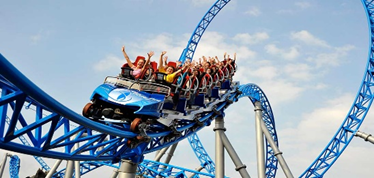 HYPER COASTER Ограничениая по росту: Мин.130 cm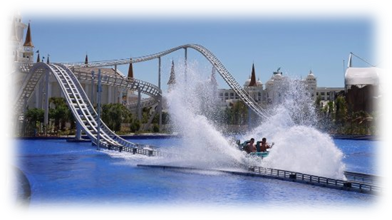 TYPHOON COASTER Ограничениая по росту: Мин.130 cmGALEON Ограничениая по росту: Мин.135 cm Makc 190 cm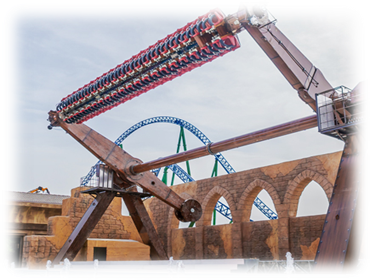 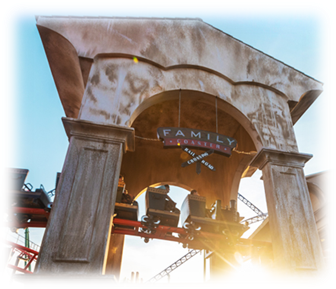 FAMILY COASTER Ограничениая по росту: в сопровождении 100 cm, один 130 cm 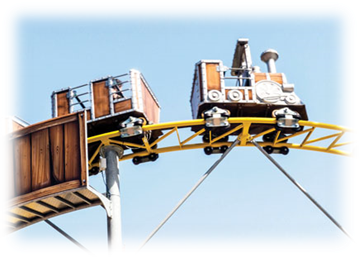 RACE COASTER Ограничениая по росту: в сопровождении 100 cm, один 120 cm          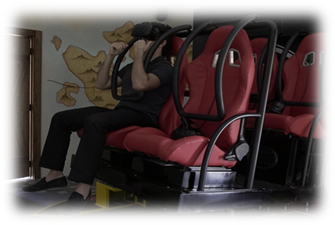 FINGER COASTER Количество мест:4Ограничениая по росту: в сопровождении 100 cm, один 130 cm          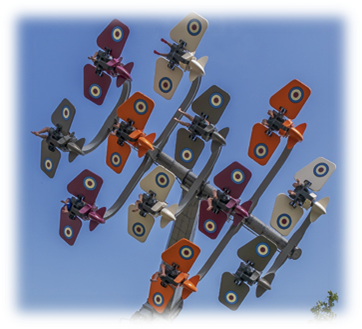 SKY FIGHTER Количество мест:12  Ограничениая по росту: Мин.120 cm Makc 195 cm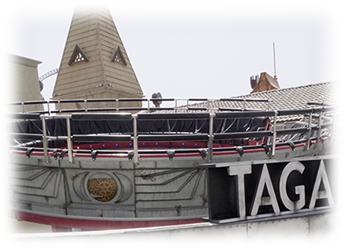 TAGADA Количество мест:12Ограничениая по росту: Мин.130 cm 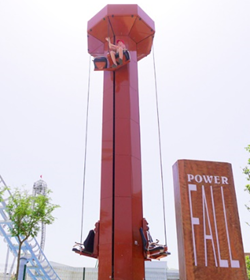 POWER FALL Количество мест:8Макс. Скорость: живая силаОграничениая по росту: в сопровождении Мин. 100 cm, один 120 cm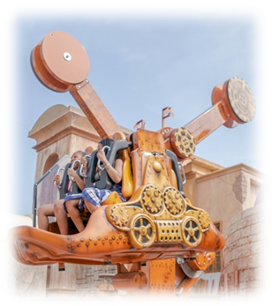 UPTOWN LOOPКоличество мест:8Ограничениая по росту: Мин.110 cm  Makc  185 cm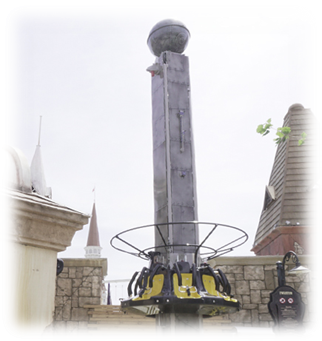 TWISTER Количество мест:8Ограничениая по росту: в сопровождении 90 cm, один 105 cm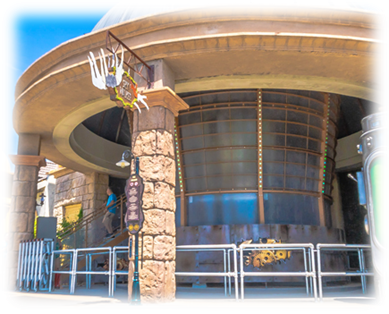 SKY WALKERКоличество мест:24Oграничениая по росту: Мин.120 cm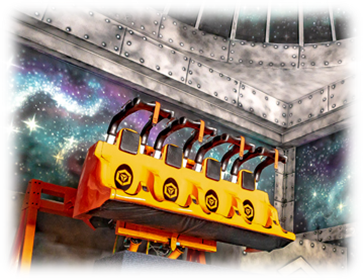 HURRICANEКоличество мест:4Ограничениая по росту: Мин. 135 cm, Makc 200cm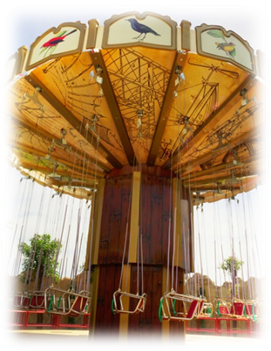 FAMILY SWING Длительность: 3 минОграничениая по росту: Мин.130cm 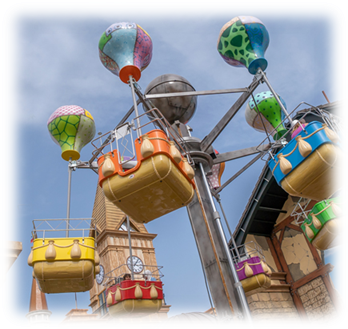 AIR BALLON RACEКоличество мест:24Ограничениая по росту: в сопровождении 105 cm, один 130 cm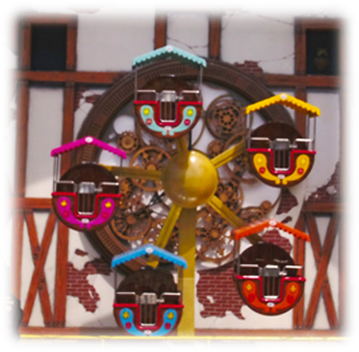 ROUND THE WORLDКоличество мест:20Ограничениая по росту: в сопровождении 90 cm, один 105 cmFLYING CARPETКоличество мест:12Ограничениая по росту: Мин.115 cm 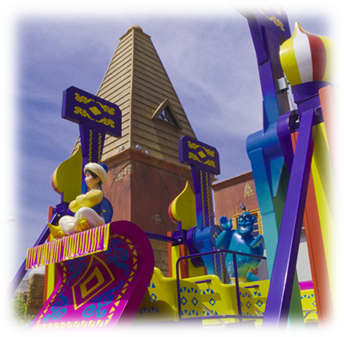 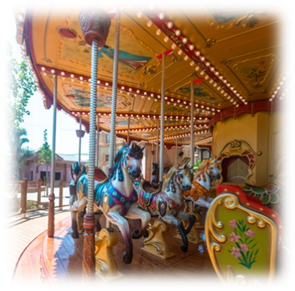 CAROUSELКоличество мест:55 Ограничениая по росту: в сопровождении oграничения нeт  , один 110 cm          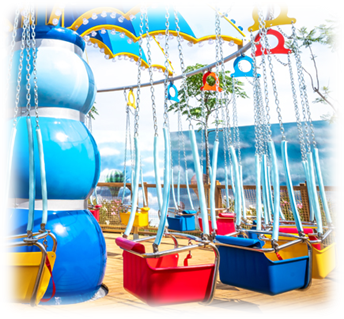 SWEET SWINGКоличество мест: 20 Ограничениая по росту: 85 cm 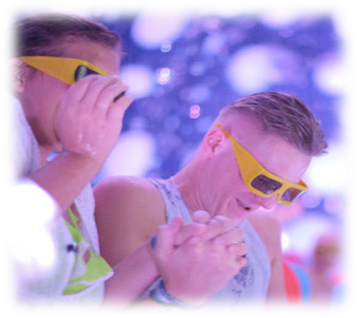  5 th DIMENTIONКоличество мест: 96  Ограничениая по росту: в сопровождении Мин.100 cm, один  Мин. 120 cm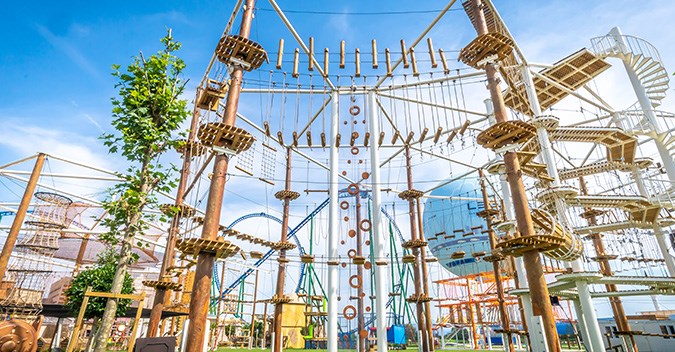 ADVENTURE PARKДлительность: 20 минМакс. Скорость: живая силаМин. Возраст: 5 летОграничениая по росту: Мин.130-200 cm, в сопровождении: 110 cm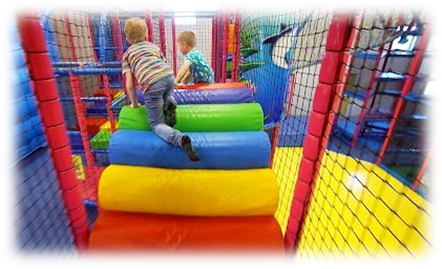 RIOT 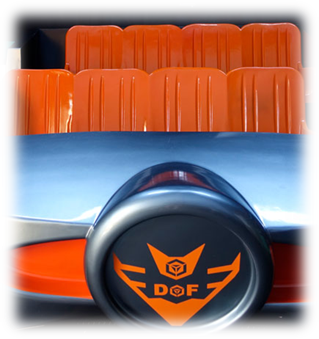 Количество мест:10 Ограничениая по росту: Мин.120 cm TODDLERОграничениая по росту: в сопровождении Мин. 90 cm, один макс.  130 cm          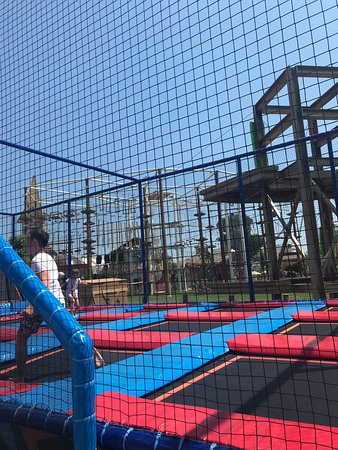 TRAMBOLİNМин. 5 лeт– Max. 15 years old Limit